администрация ГРУШЕВО-ДУБОВСКОГО СЕЛЬСКОГО ПОСЕЛЕНИЯ   ПОСТАНОВЛЕНИЕ            В соответствие с Жилищным Кодексом Российской Федерации и решением тарифной комиссии при Администрации Грушево-Дубовского сельского поселения от 01.12.2012 г. № 04,ПОСТАНОВЛЯЮ:Установить и ввести в действие размер платы за жилое помещение  для нанимателей жилых помещений по договорам социального найма и договорам найма жилых помещений государственного или муниципального жилищного фонда: с 01 января 2013 года по 30 июня 2013 года согласно приложению №1  и с 01 июля 2013 года по 31 декабря 2013 года согласно приложению №2  к настоящему постановлению.Постановление вступает в силу со дня официального опубликования.Контроль исполнения настоящего постановления оставляю за собой.Глава Грушево-Дубовскогосельского              поселения                                                     С. Л. Сягайлокопия верна:специалист первой категории                                                           Е.И. Золотова03декабря 2012 годадекабря 2012 года№№88х. Грушевках. Грушевка     Об установлении размера платы за  жилое помещение для нанимателей жилых помещений по договорам социального найма и договорам найма жилых помещений государственного или муниципального жилищного фонда на 2013 год.Приложение №1
к постановлению Главы
Грушево-Дубовского сельского поселения
от 03 декабря 2012 г. № 88Приложение №1
к постановлению Главы
Грушево-Дубовского сельского поселения
от 03 декабря 2012 г. № 88Приложение №1
к постановлению Главы
Грушево-Дубовского сельского поселения
от 03 декабря 2012 г. № 88Приложение №1
к постановлению Главы
Грушево-Дубовского сельского поселения
от 03 декабря 2012 г. № 88Приложение №1
к постановлению Главы
Грушево-Дубовского сельского поселения
от 03 декабря 2012 г. № 88Размер платы за жилое помещение
для нанимателей жилых помещений по договорам социального найма и
договорам найма жилых помещений государственного или муниципального жилищного фонда
с 01 января 2013 г. по 30 июня 2013 г.Размер платы за жилое помещение
для нанимателей жилых помещений по договорам социального найма и
договорам найма жилых помещений государственного или муниципального жилищного фонда
с 01 января 2013 г. по 30 июня 2013 г.Размер платы за жилое помещение
для нанимателей жилых помещений по договорам социального найма и
договорам найма жилых помещений государственного или муниципального жилищного фонда
с 01 января 2013 г. по 30 июня 2013 г.Размер платы за жилое помещение
для нанимателей жилых помещений по договорам социального найма и
договорам найма жилых помещений государственного или муниципального жилищного фонда
с 01 января 2013 г. по 30 июня 2013 г.Размер платы за жилое помещение
для нанимателей жилых помещений по договорам социального найма и
договорам найма жилых помещений государственного или муниципального жилищного фонда
с 01 января 2013 г. по 30 июня 2013 г.Размер платы за жилое помещение
для нанимателей жилых помещений по договорам социального найма и
договорам найма жилых помещений государственного или муниципального жилищного фонда
с 01 января 2013 г. по 30 июня 2013 г.Размер платы за жилое помещение
для нанимателей жилых помещений по договорам социального найма и
договорам найма жилых помещений государственного или муниципального жилищного фонда
с 01 января 2013 г. по 30 июня 2013 г.Размер платы за жилое помещение
для нанимателей жилых помещений по договорам социального найма и
договорам найма жилых помещений государственного или муниципального жилищного фонда
с 01 января 2013 г. по 30 июня 2013 г.Размер платы за жилое помещение
для нанимателей жилых помещений по договорам социального найма и
договорам найма жилых помещений государственного или муниципального жилищного фонда
с 01 января 2013 г. по 30 июня 2013 г.Размер платы за жилое помещение
для нанимателей жилых помещений по договорам социального найма и
договорам найма жилых помещений государственного или муниципального жилищного фонда
с 01 января 2013 г. по 30 июня 2013 г.Размер платы за жилое помещение
для нанимателей жилых помещений по договорам социального найма и
договорам найма жилых помещений государственного или муниципального жилищного фонда
с 01 января 2013 г. по 30 июня 2013 г.Размер платы за жилое помещение
для нанимателей жилых помещений по договорам социального найма и
договорам найма жилых помещений государственного или муниципального жилищного фонда
с 01 января 2013 г. по 30 июня 2013 г.Размер платы за жилое помещение
для нанимателей жилых помещений по договорам социального найма и
договорам найма жилых помещений государственного или муниципального жилищного фонда
с 01 января 2013 г. по 30 июня 2013 г.Размер платы за жилое помещение
для нанимателей жилых помещений по договорам социального найма и
договорам найма жилых помещений государственного или муниципального жилищного фонда
с 01 января 2013 г. по 30 июня 2013 г.№
н/пХарактеристика жилищного фондаРазмер платы за жилое помещение, руб./кв. м общей площади жилого помещения, в месяц, всегов том числе:в том числе:в том числе:в том числе:в том числе:в том числе:в том числе:в том числе:в том числе:в том числе:в том числе:№
н/пХарактеристика жилищного фондаРазмер платы за жилое помещение, руб./кв. м общей площади жилого помещения, в месяц, всегоплата за пользование жилым помещением (плата за наём)плата за содержание и ремонт жилого помещенияв том числе:в том числе:в том числе:в том числе:в том числе:в том числе:в том числе:в том числе:в том числе:№
н/пХарактеристика жилищного фондаРазмер платы за жилое помещение, руб./кв. м общей площади жилого помещения, в месяц, всегоплата за пользование жилым помещением (плата за наём)плата за содержание и ремонт жилого помещенияплата за услуги и работы по управлению многоквартирным домомплата за услуги и работы по содержанию и текущему ремонту общего имущества в многоквартирном домеплата за услуги и работы по содержанию и текущему ремонту общего имущества в многоквартирном домев том числе:в том числе:в том числе:в том числе:в том числе:в том числе:№
н/пХарактеристика жилищного фондаРазмер платы за жилое помещение, руб./кв. м общей площади жилого помещения, в месяц, всегоплата за пользование жилым помещением (плата за наём)плата за содержание и ремонт жилого помещенияплата за услуги и работы по управлению многоквартирным домомплата за услуги и работы по содержанию и текущему ремонту общего имущества в многоквартирном домеплата за услуги и работы по содержанию и текущему ремонту общего имущества в многоквартирном домесодержание и ремонт лифтовсодержание и ремонт лифтовсодержание мусоропроводовсбор и вывоз твёрдых бытовых отходовсбор и вывоз жидких бытовых отходовпрочие услуги и работы по содержанию и текущему ремонту общего имущества в многоквартирном доме123456778891011121Жилые дома пониженной капитальности, имеющие четыре и более видов благоустройства12,070,0312,041,8410,2010,201,328,88Примечание:1.Виды благоустройства - водоснабжение, водоотведение, отопление, электроснабжение, газоснабжение.Виды благоустройства - водоснабжение, водоотведение, отопление, электроснабжение, газоснабжение.Виды благоустройства - водоснабжение, водоотведение, отопление, электроснабжение, газоснабжение.Виды благоустройства - водоснабжение, водоотведение, отопление, электроснабжение, газоснабжение.Виды благоустройства - водоснабжение, водоотведение, отопление, электроснабжение, газоснабжение.Виды благоустройства - водоснабжение, водоотведение, отопление, электроснабжение, газоснабжение.Виды благоустройства - водоснабжение, водоотведение, отопление, электроснабжение, газоснабжение.Виды благоустройства - водоснабжение, водоотведение, отопление, электроснабжение, газоснабжение.Виды благоустройства - водоснабжение, водоотведение, отопление, электроснабжение, газоснабжение.Виды благоустройства - водоснабжение, водоотведение, отопление, электроснабжение, газоснабжение.Виды благоустройства - водоснабжение, водоотведение, отопление, электроснабжение, газоснабжение.Виды благоустройства - водоснабжение, водоотведение, отопление, электроснабжение, газоснабжение.Виды благоустройства - водоснабжение, водоотведение, отопление, электроснабжение, газоснабжение.Специалист 1 категорииСпециалист 1 категорииСпециалист 1 категорииСпециалист 1 категорииЕ.И. ЗолотоваЕ.И. ЗолотоваЕ.И. ЗолотоваЕ.И. ЗолотоваЕ.И. ЗолотоваЕ.И. ЗолотоваПриложение № 2
к постановлению Главы
Грушево-Дубовского сельского поселения
от 03 декабря 2012  г. № 88Приложение № 2
к постановлению Главы
Грушево-Дубовского сельского поселения
от 03 декабря 2012  г. № 88Приложение № 2
к постановлению Главы
Грушево-Дубовского сельского поселения
от 03 декабря 2012  г. № 88Приложение № 2
к постановлению Главы
Грушево-Дубовского сельского поселения
от 03 декабря 2012  г. № 88Приложение № 2
к постановлению Главы
Грушево-Дубовского сельского поселения
от 03 декабря 2012  г. № 88Размер платы за жилое помещение
для нанимателей жилых помещений по договорам социального найма и
договорам найма жилых помещений государственного или муниципального жилищного фонда
с  01 июля 2013 г. по 31декабря 2013 г.Размер платы за жилое помещение
для нанимателей жилых помещений по договорам социального найма и
договорам найма жилых помещений государственного или муниципального жилищного фонда
с  01 июля 2013 г. по 31декабря 2013 г.Размер платы за жилое помещение
для нанимателей жилых помещений по договорам социального найма и
договорам найма жилых помещений государственного или муниципального жилищного фонда
с  01 июля 2013 г. по 31декабря 2013 г.Размер платы за жилое помещение
для нанимателей жилых помещений по договорам социального найма и
договорам найма жилых помещений государственного или муниципального жилищного фонда
с  01 июля 2013 г. по 31декабря 2013 г.Размер платы за жилое помещение
для нанимателей жилых помещений по договорам социального найма и
договорам найма жилых помещений государственного или муниципального жилищного фонда
с  01 июля 2013 г. по 31декабря 2013 г.Размер платы за жилое помещение
для нанимателей жилых помещений по договорам социального найма и
договорам найма жилых помещений государственного или муниципального жилищного фонда
с  01 июля 2013 г. по 31декабря 2013 г.Размер платы за жилое помещение
для нанимателей жилых помещений по договорам социального найма и
договорам найма жилых помещений государственного или муниципального жилищного фонда
с  01 июля 2013 г. по 31декабря 2013 г.Размер платы за жилое помещение
для нанимателей жилых помещений по договорам социального найма и
договорам найма жилых помещений государственного или муниципального жилищного фонда
с  01 июля 2013 г. по 31декабря 2013 г.Размер платы за жилое помещение
для нанимателей жилых помещений по договорам социального найма и
договорам найма жилых помещений государственного или муниципального жилищного фонда
с  01 июля 2013 г. по 31декабря 2013 г.Размер платы за жилое помещение
для нанимателей жилых помещений по договорам социального найма и
договорам найма жилых помещений государственного или муниципального жилищного фонда
с  01 июля 2013 г. по 31декабря 2013 г.Размер платы за жилое помещение
для нанимателей жилых помещений по договорам социального найма и
договорам найма жилых помещений государственного или муниципального жилищного фонда
с  01 июля 2013 г. по 31декабря 2013 г.Размер платы за жилое помещение
для нанимателей жилых помещений по договорам социального найма и
договорам найма жилых помещений государственного или муниципального жилищного фонда
с  01 июля 2013 г. по 31декабря 2013 г.Размер платы за жилое помещение
для нанимателей жилых помещений по договорам социального найма и
договорам найма жилых помещений государственного или муниципального жилищного фонда
с  01 июля 2013 г. по 31декабря 2013 г.Размер платы за жилое помещение
для нанимателей жилых помещений по договорам социального найма и
договорам найма жилых помещений государственного или муниципального жилищного фонда
с  01 июля 2013 г. по 31декабря 2013 г.№
н/пХарактеристика жилищного фондаРазмер платы за жилое помещение, руб./кв. м общей площади жилого помещения, в месяц, всегов том числе:в том числе:в том числе:в том числе:в том числе:в том числе:в том числе:в том числе:в том числе:в том числе:в том числе:№
н/пХарактеристика жилищного фондаРазмер платы за жилое помещение, руб./кв. м общей площади жилого помещения, в месяц, всегоплата за пользование жилым помещением (плата за наём)плата за содержание и ремонт жилого помещенияв том числе:в том числе:в том числе:в том числе:в том числе:в том числе:в том числе:в том числе:в том числе:№
н/пХарактеристика жилищного фондаРазмер платы за жилое помещение, руб./кв. м общей площади жилого помещения, в месяц, всегоплата за пользование жилым помещением (плата за наём)плата за содержание и ремонт жилого помещенияплата за услуги и работы по управлению многоквартирным домомплата за услуги и работы по содержанию и текущему ремонту общего имущества в многоквартирном домеплата за услуги и работы по содержанию и текущему ремонту общего имущества в многоквартирном домев том числе:в том числе:в том числе:в том числе:в том числе:в том числе:№
н/пХарактеристика жилищного фондаРазмер платы за жилое помещение, руб./кв. м общей площади жилого помещения, в месяц, всегоплата за пользование жилым помещением (плата за наём)плата за содержание и ремонт жилого помещенияплата за услуги и работы по управлению многоквартирным домомплата за услуги и работы по содержанию и текущему ремонту общего имущества в многоквартирном домеплата за услуги и работы по содержанию и текущему ремонту общего имущества в многоквартирном домесодержание и ремонт лифтовсодержание и ремонт лифтовсодержание мусоропроводовсбор и вывоз твёрдых бытовых отходовсбор и вывоз жидких бытовых отходовпрочие услуги и работы по содержанию и текущему ремонту общего имущества в многоквартирном доме123456778891011121Жилые дома пониженной капитальности, имеющие четыре и более видов благоустройства12,920,0312,891,9710,9210,921,489,44Примечание:1.Виды благоустройства - водоснабжение, водоотведение, отопление, электроснабжение, газоснабжение.Виды благоустройства - водоснабжение, водоотведение, отопление, электроснабжение, газоснабжение.Виды благоустройства - водоснабжение, водоотведение, отопление, электроснабжение, газоснабжение.Виды благоустройства - водоснабжение, водоотведение, отопление, электроснабжение, газоснабжение.Виды благоустройства - водоснабжение, водоотведение, отопление, электроснабжение, газоснабжение.Виды благоустройства - водоснабжение, водоотведение, отопление, электроснабжение, газоснабжение.Виды благоустройства - водоснабжение, водоотведение, отопление, электроснабжение, газоснабжение.Виды благоустройства - водоснабжение, водоотведение, отопление, электроснабжение, газоснабжение.Виды благоустройства - водоснабжение, водоотведение, отопление, электроснабжение, газоснабжение.Виды благоустройства - водоснабжение, водоотведение, отопление, электроснабжение, газоснабжение.Виды благоустройства - водоснабжение, водоотведение, отопление, электроснабжение, газоснабжение.Виды благоустройства - водоснабжение, водоотведение, отопление, электроснабжение, газоснабжение.Виды благоустройства - водоснабжение, водоотведение, отопление, электроснабжение, газоснабжение.Специалист 1 категорииСпециалист 1 категорииСпециалист 1 категорииСпециалист 1 категорииЕ.И. ЗолотоваЕ.И. ЗолотоваЕ.И. ЗолотоваЕ.И. ЗолотоваЕ.И. ЗолотоваЕ.И. Золотова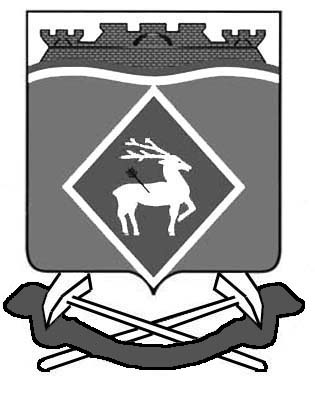 